В библиотеке-филиале №3 села Грушевое проведена беседа «О Конституции РФ». Участники мероприятия познакомились с историей принятия документа, основными правами и обязанностями граждан, гарантированными Конституцией РФ. Узнали о том, что знание и грамотное применение основного закона государства — норма цивилизованной жизни, важнейшее условие для повышения ее качества.  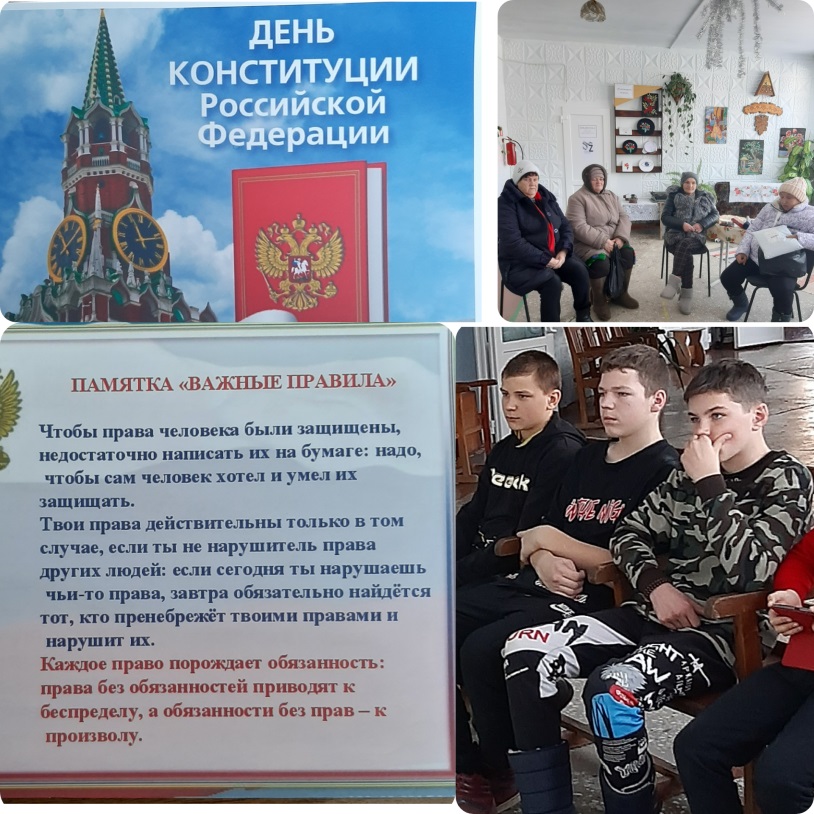 В рамках программы «Заветное слово» в Центральной библиотеке прошло мероприятие по творчеству Виталия Бианки.Чтобы поближе познакомить с творчеством детского писателя, была оформлена книжная выставка «По страницам книг Виталия Бианки».Почти все книги Виталия Валентиновича  посвящены природе. Понятным языком писатель прививает людям чувство к прекрасному, ответственность за братьев меньших. Ведь домом человека являются не только стены уютного жилища, но и весь окружающий мир. Поэтому автор учит читателя общаться с природой и понимать ее язык.По окончании мероприятия с ребятами была проведена интерактивная викторина «Лесные домишки».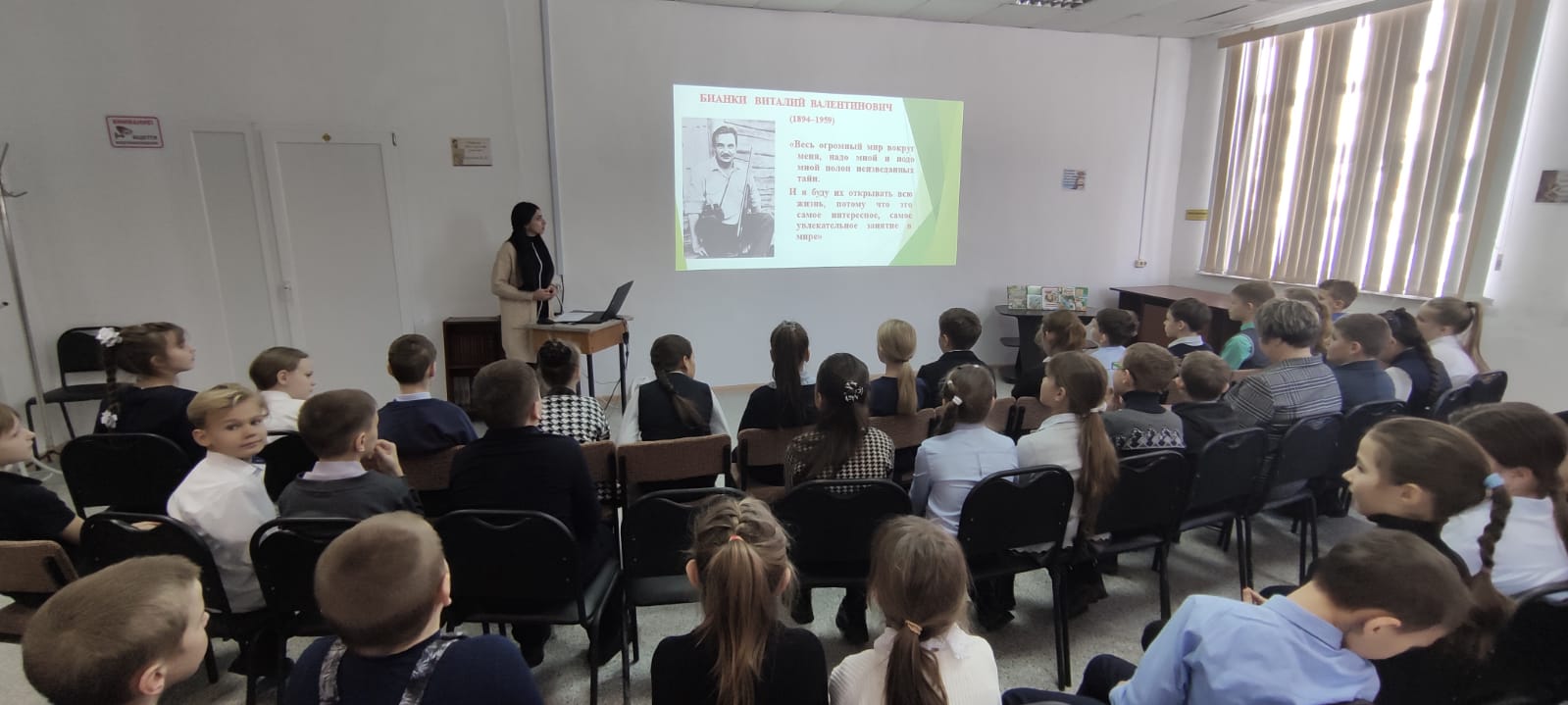 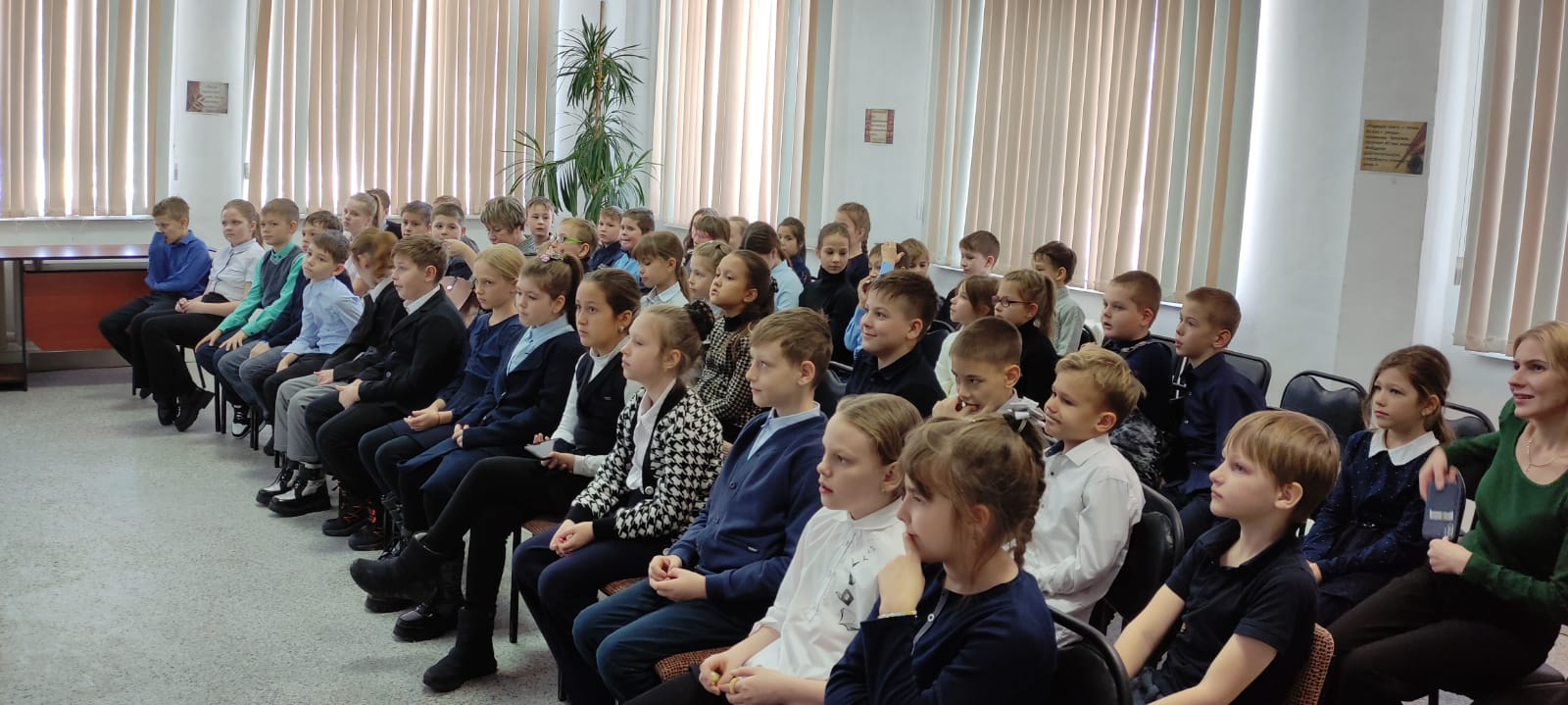 	 17 декабря в библиотеке-филиале №2 (микрорайон Каменушка) прошли громкие чтения произведения Эдуарда Успенского «Тётя дяди Фёдора», посвященные  85-летию писателя. Ребята познакомились с жизнью и творчеством автора, книги которого учат добру, любви к  миру, посмотрели мультфильм «Трое из Простоквашино», ответили на вопросы викторины и нарисовали рисунки. 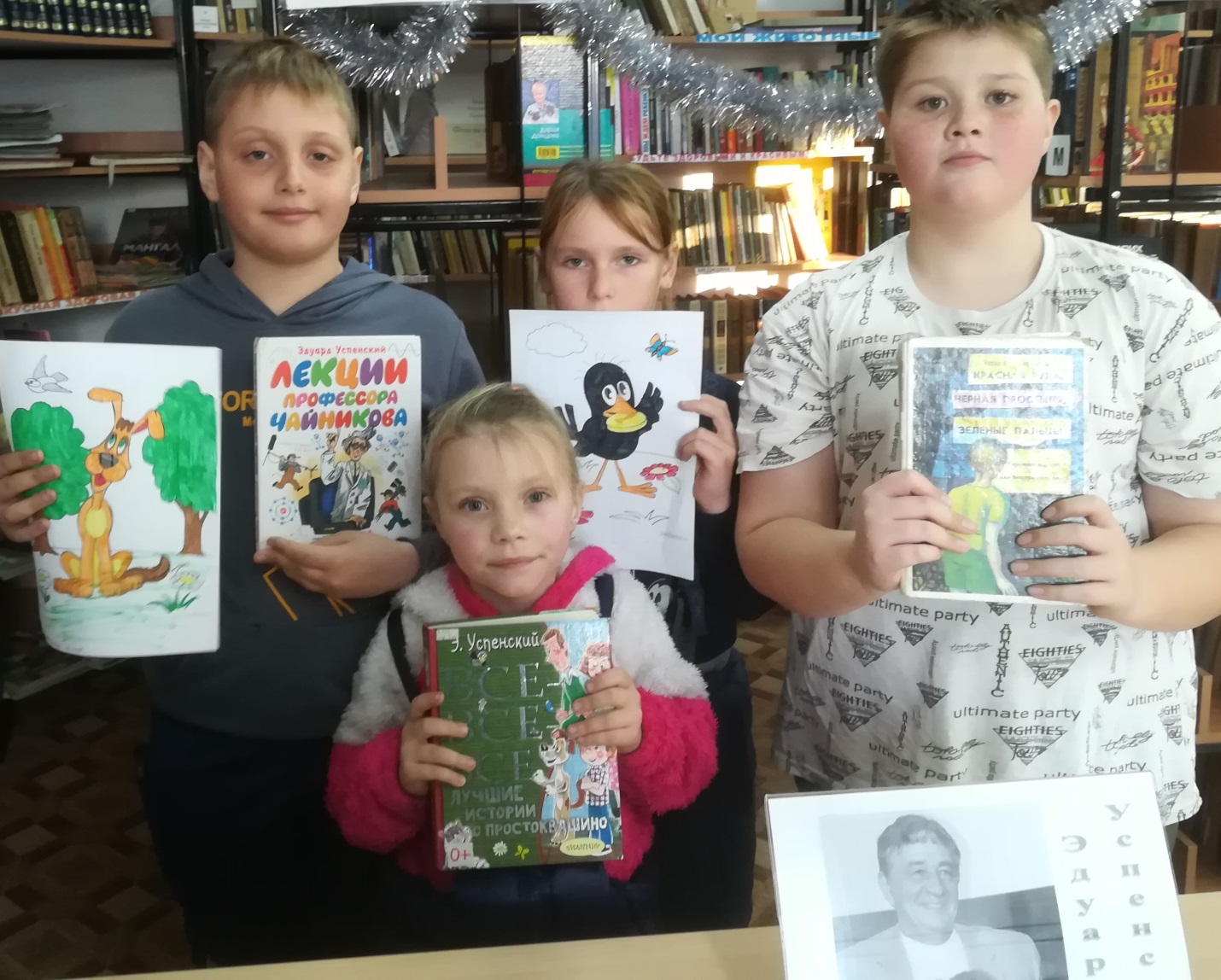 У  каждого человека есть любимые книги.  Вспомнить их как можно больше, узнать литературного героя, название произведения и его автора - такова была цель интеллектуальной игры «По страницам любимых книг», проведенной в Центральной библиотеке для наших юных читателей. Разбившись на две команды,  ребята соревновались, показывая свою начитанность и эрудицию. Не со всеми вопросами литературной викторины удалось справиться, а это значит, что в современном мире важно не только владеть компьютером и интернетом, но и быть активным читателем.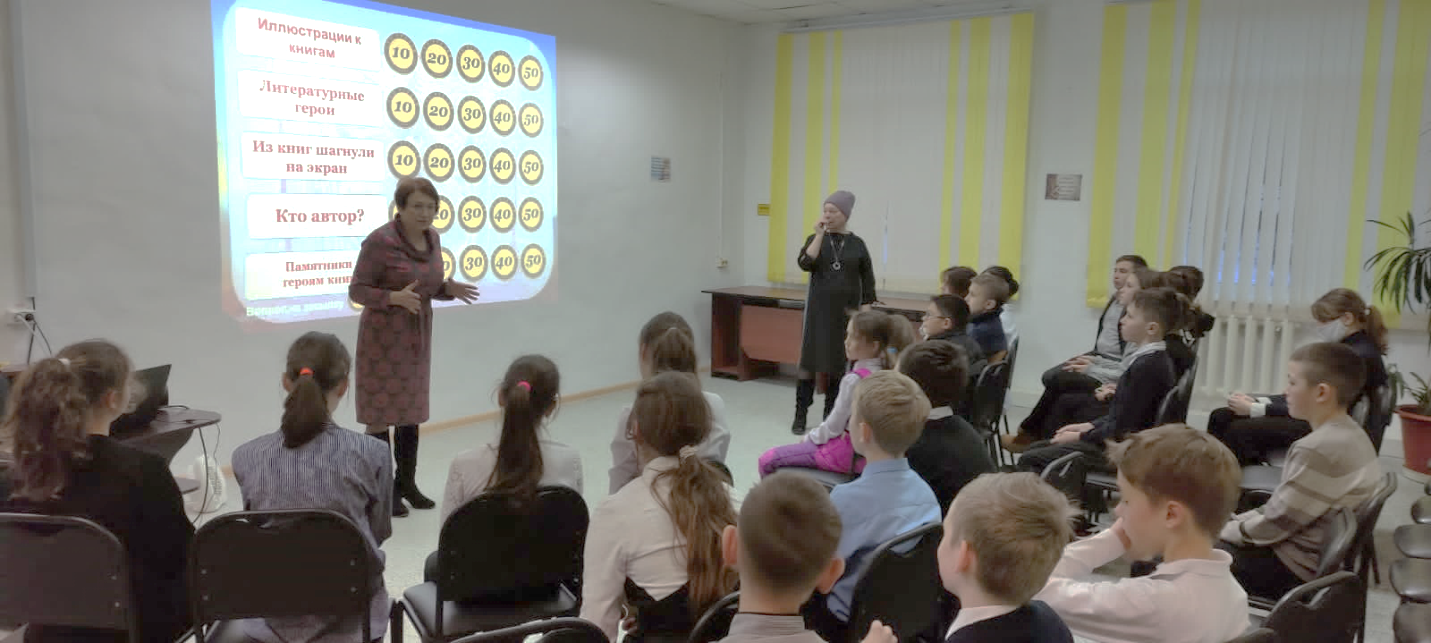 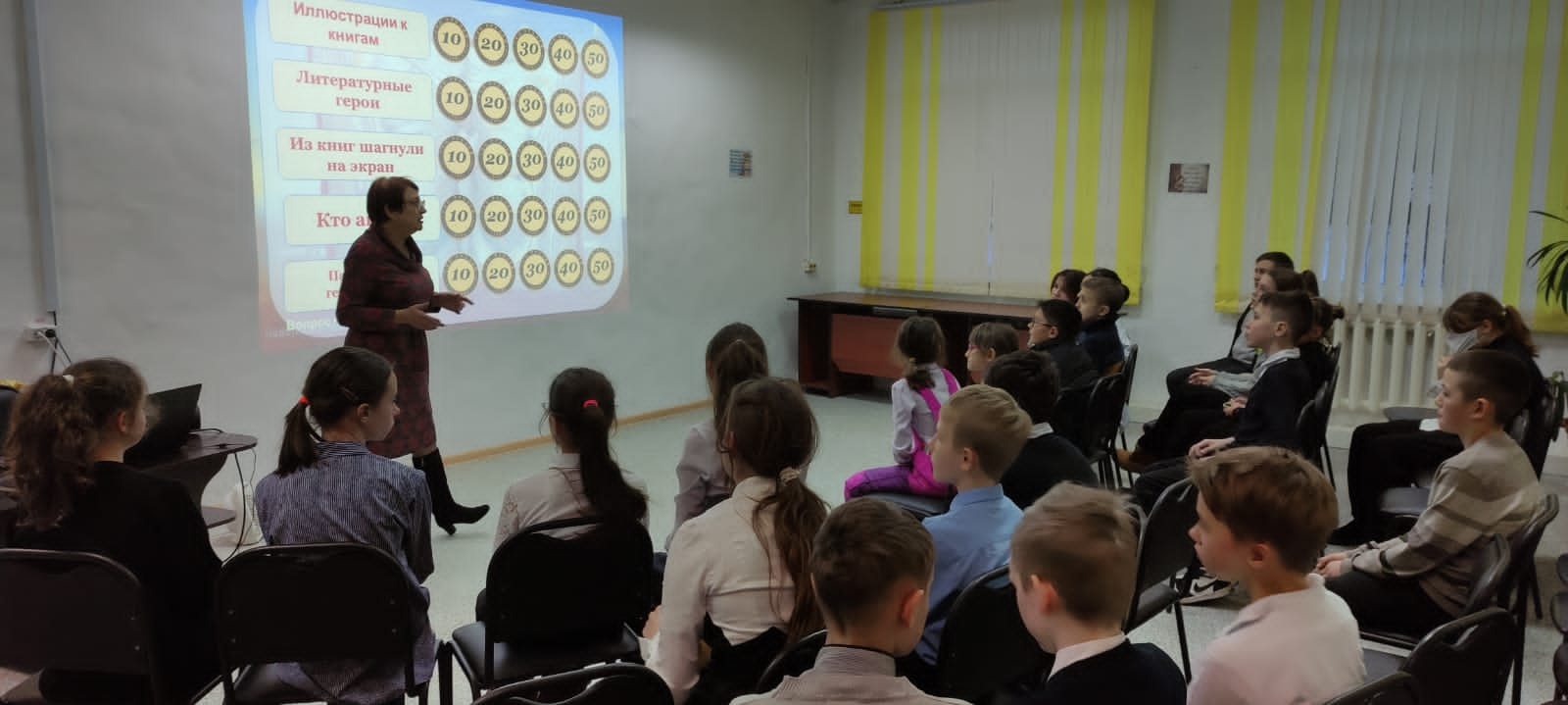 15 декабря в  Центральной библиотеке г. Дальнереченска, в рамках объявленного Года народного искусства, прошло мероприятие «Красота камнерезного искусства».  В главной сокровищнице мира - Эрмитаже находится интересный экспонат -Царь-ваза. Она  изготовлена на Колыванском камнерезном заводе на Алтае.  Слушатели высшей народной школы  с интересом прослушали рассказ Натальи Прокопьевны Шустик, побывавшей на  этом заводе, история которого насчитывает более двухсот  лет. Рассказ сопровождался электронной презентацией, подготовленной библиотекарем Людмилой Петровной Форманюк, фотографиями и выставкой минеральных камней. 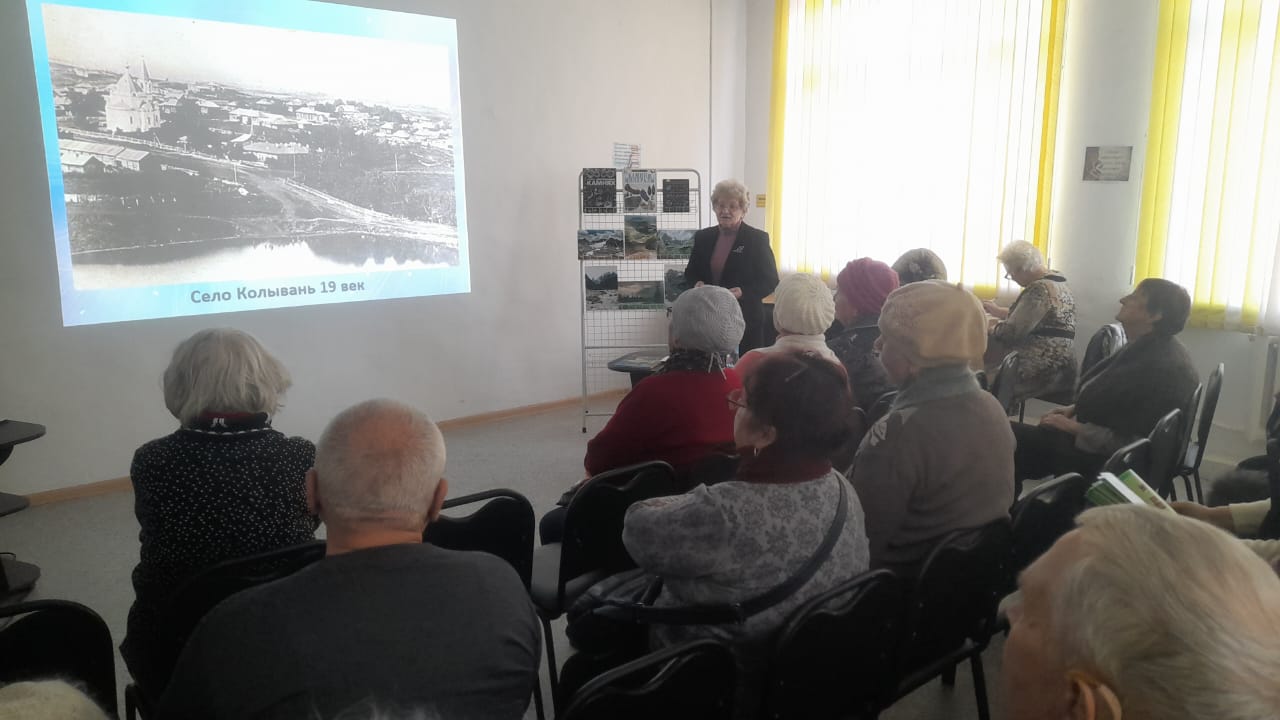 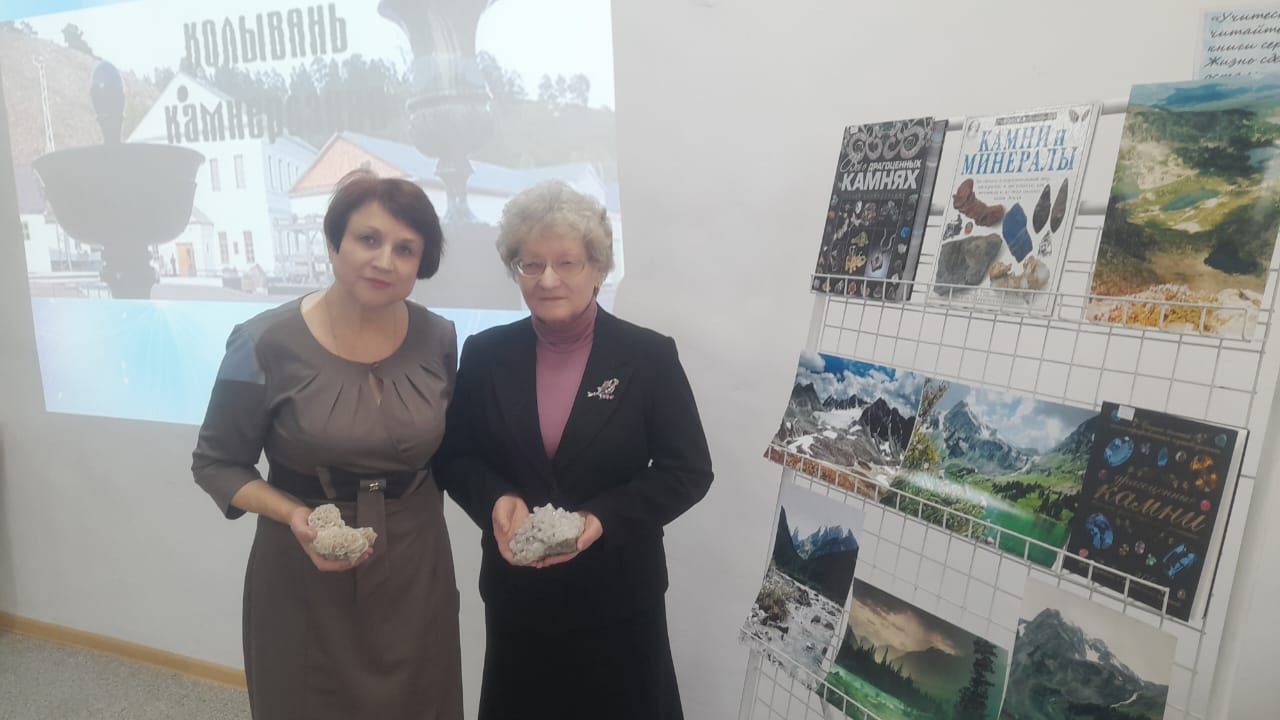 16 декабря в Центральной  г. Дальнереченска  в рамках программы библиотечных познавательно-развлекательных часов «Дошколенок» для старших и подготовительных групп  дошкольных учреждений №5,7 проведена интерактивная викторина «Новогодняя сказка». Развлекательная викторина включала в себя 30 заданий о зиме, новогодних праздниках и о персонажах зимних сказок. По окончанию игры детей ждал сюрприз в виде новогоднего мультфильма. 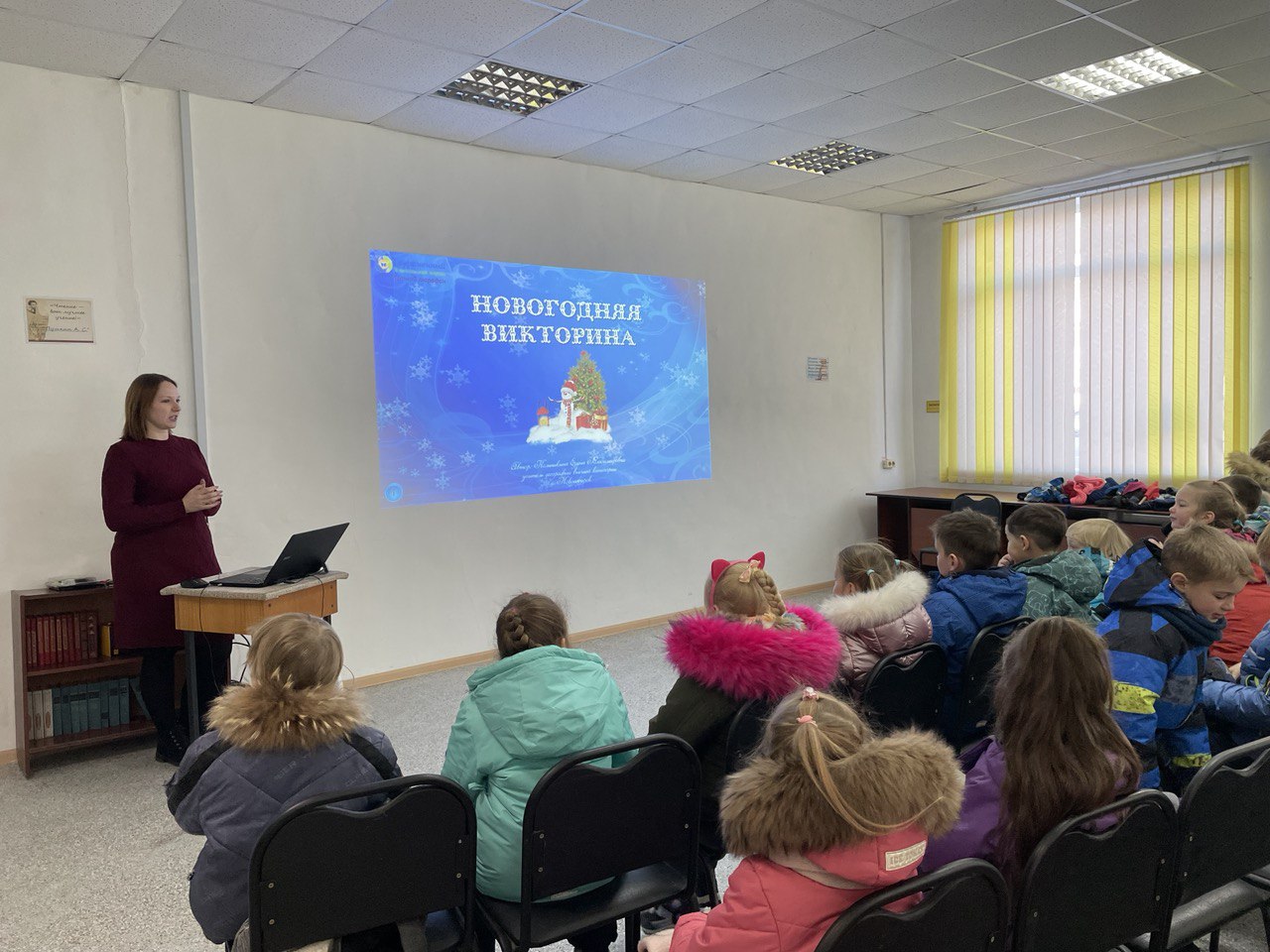 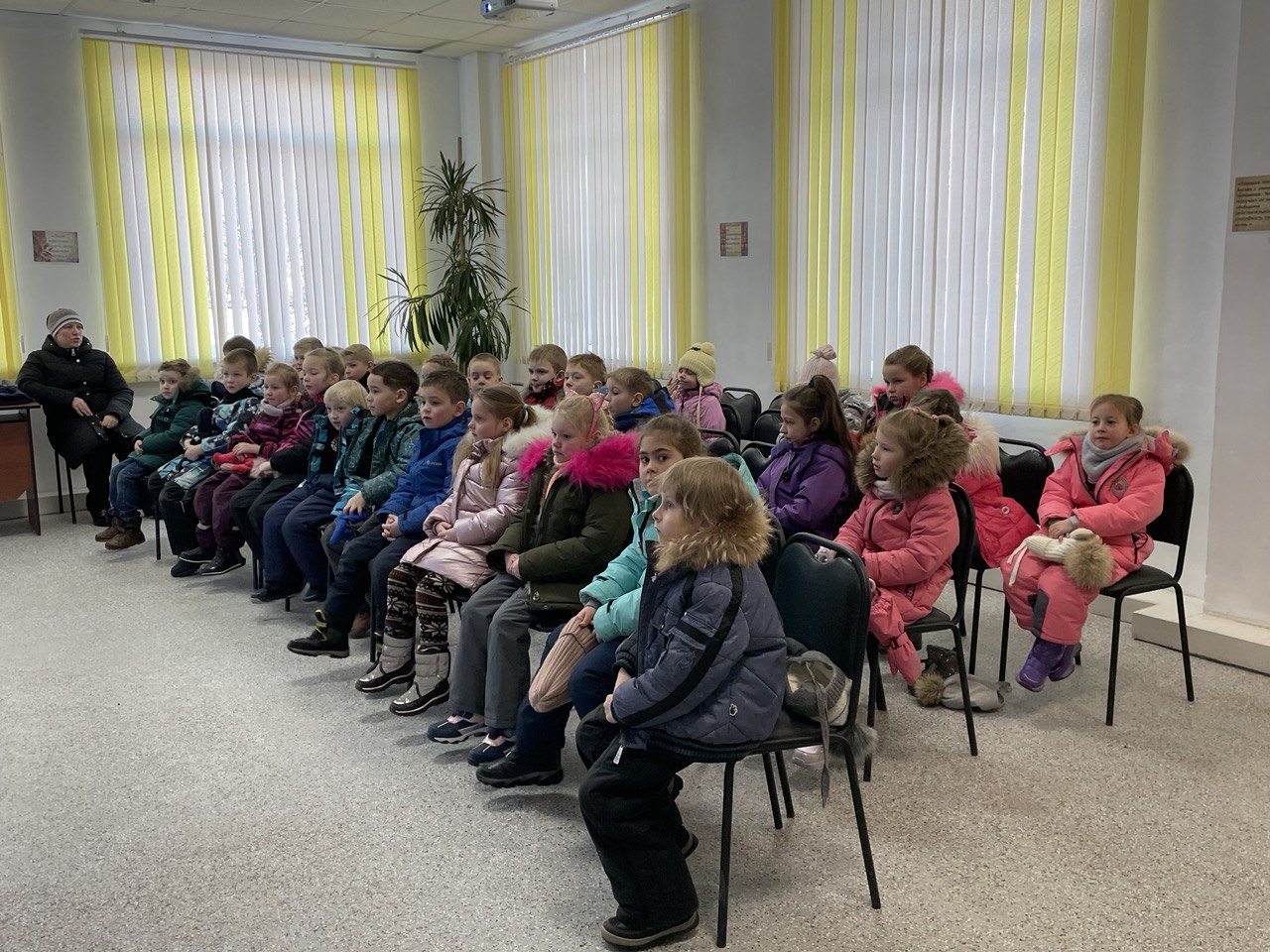 17 декабря для детей микрорайона ЛДК и воспитанников детского реабилитационного центра «Надежда» в библиотеке-филиале №6 провели игровую программу «Когда приходят чудеса». Ребята не только повеселились, но и показали свои знания, отвечая на вопросы шуточной новогодней викторины, отгадывая загадки, разгадывая кроссворды и ребусы. В заключении познакомились с новым выпуском журнала «Мурзилка» и послушали сказочные истории  про зайца Филю.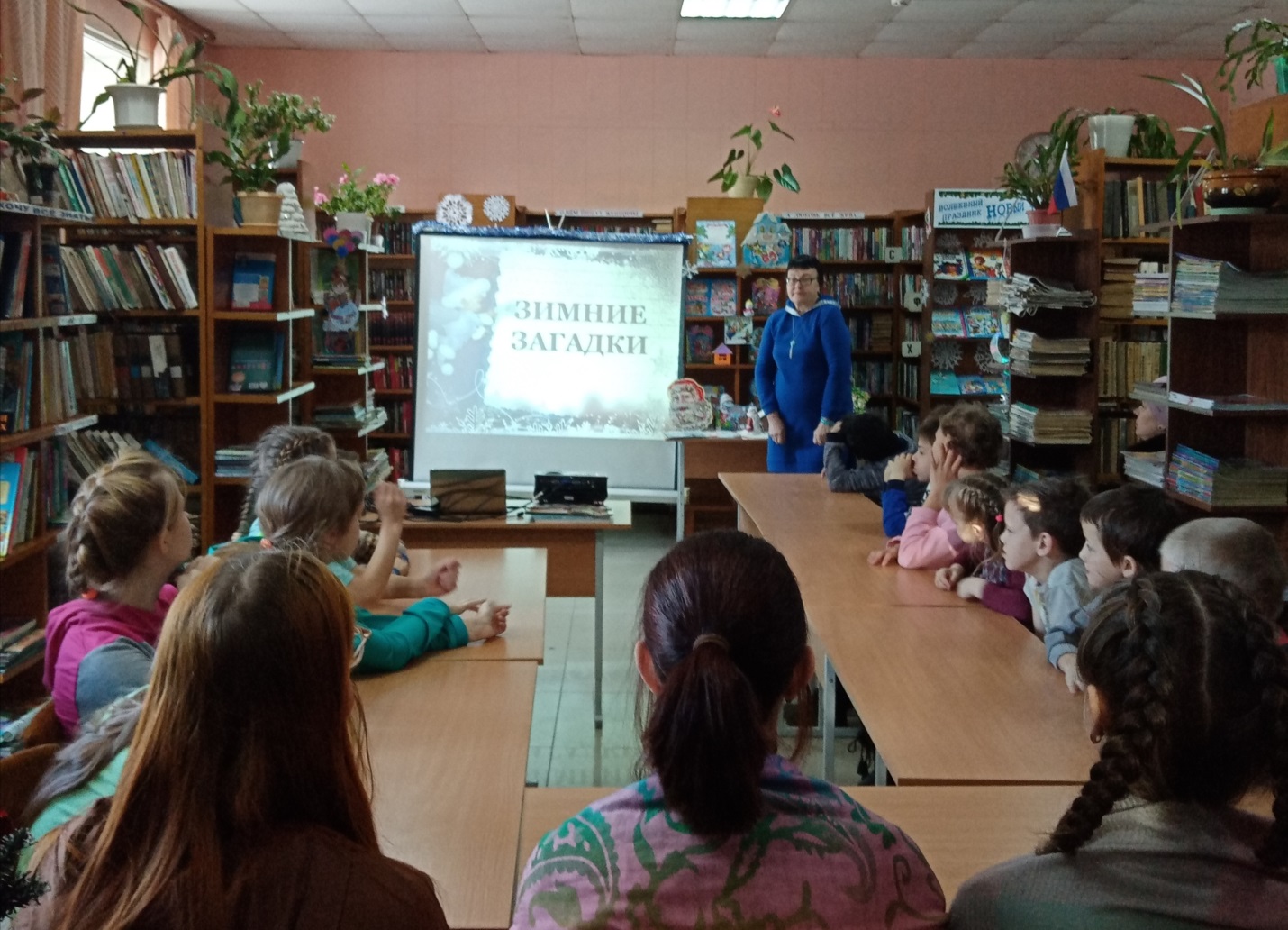 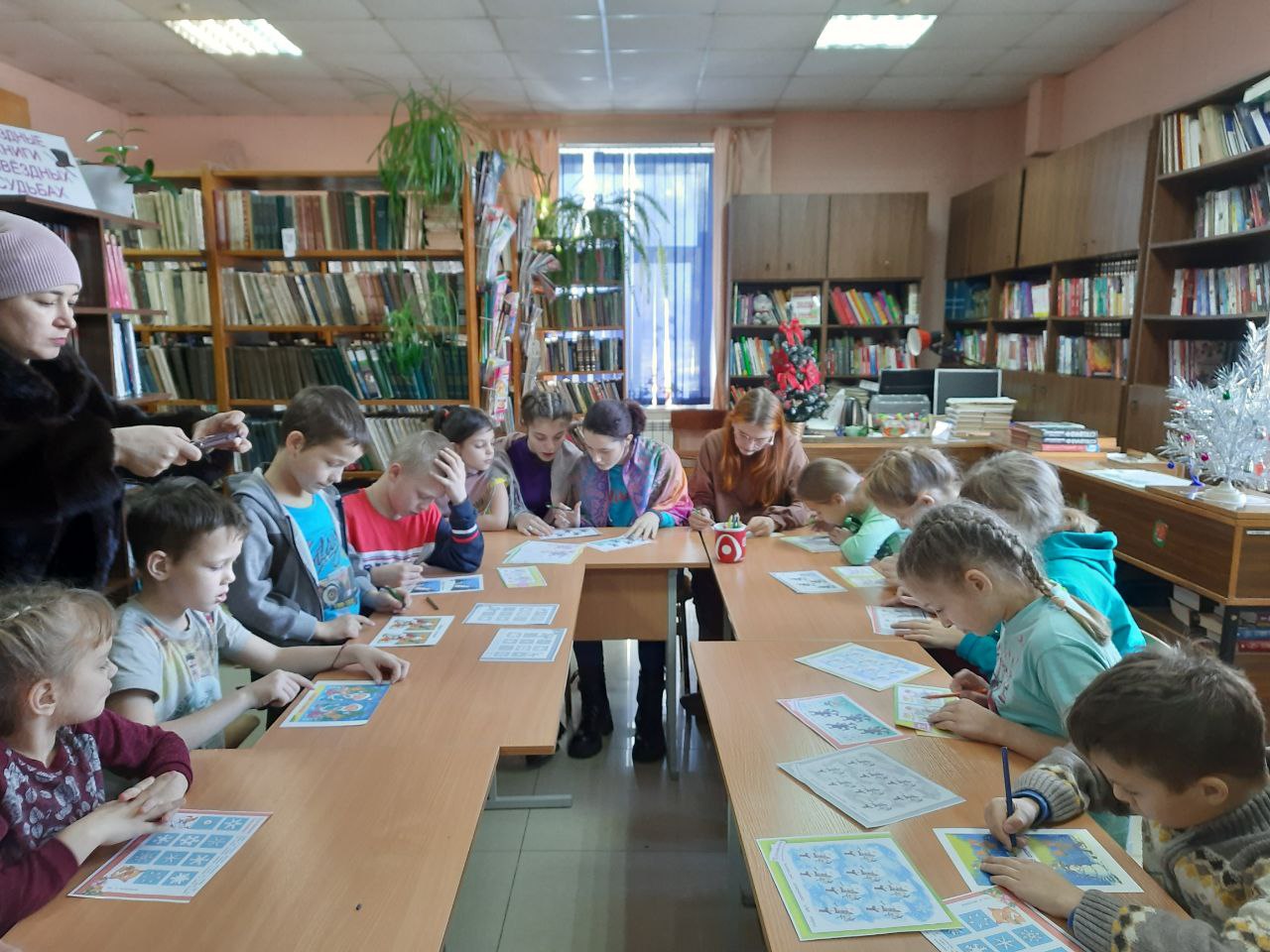 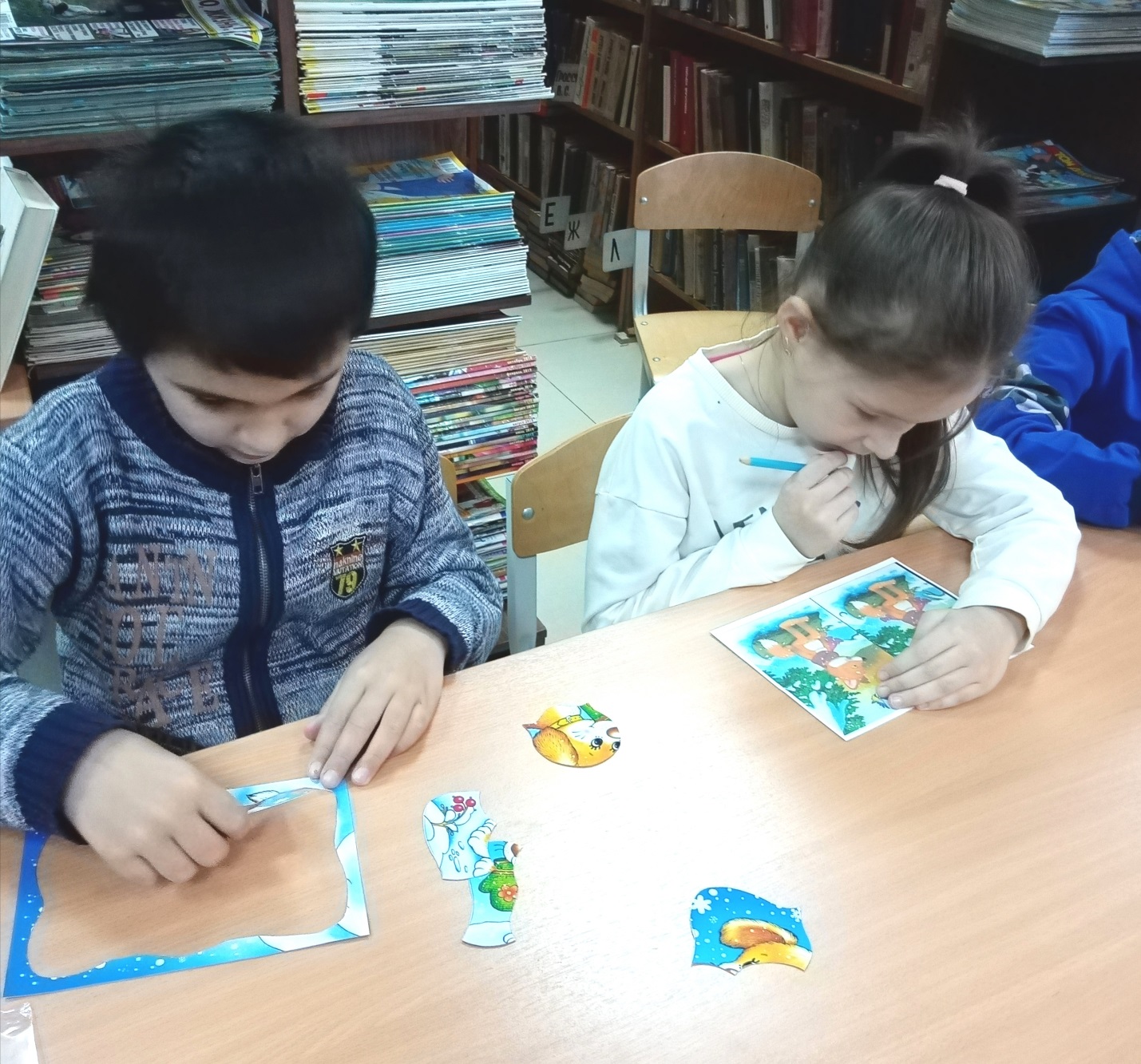 